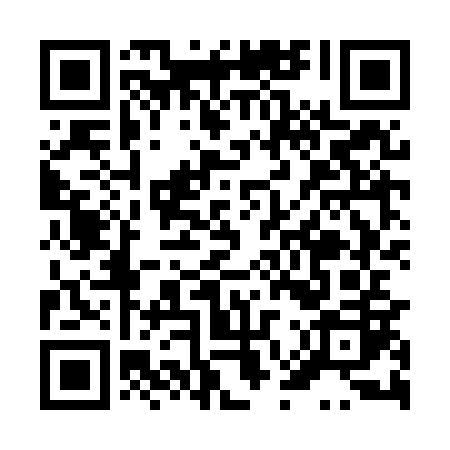 Ramadan times for Wierzchoniow, PolandMon 11 Mar 2024 - Wed 10 Apr 2024High Latitude Method: Angle Based RulePrayer Calculation Method: Muslim World LeagueAsar Calculation Method: HanafiPrayer times provided by https://www.salahtimes.comDateDayFajrSuhurSunriseDhuhrAsrIftarMaghribIsha11Mon4:034:035:5411:423:355:305:307:1512Tue4:014:015:5211:413:365:325:327:1713Wed3:583:585:5011:413:385:345:347:1914Thu3:563:565:4711:413:395:355:357:2115Fri3:533:535:4511:413:415:375:377:2216Sat3:513:515:4311:403:425:395:397:2417Sun3:483:485:4111:403:435:415:417:2618Mon3:463:465:3811:403:455:425:427:2819Tue3:433:435:3611:393:465:445:447:3020Wed3:413:415:3411:393:475:465:467:3221Thu3:383:385:3211:393:495:475:477:3422Fri3:353:355:2911:393:505:495:497:3623Sat3:333:335:2711:383:515:515:517:3824Sun3:303:305:2511:383:535:525:527:4025Mon3:283:285:2211:383:545:545:547:4226Tue3:253:255:2011:373:555:565:567:4427Wed3:223:225:1811:373:575:575:577:4628Thu3:193:195:1611:373:585:595:597:4829Fri3:173:175:1311:363:596:016:017:5030Sat3:143:145:1111:364:006:026:027:5231Sun4:114:116:0912:365:017:047:048:541Mon4:084:086:0712:365:037:067:068:572Tue4:064:066:0412:355:047:077:078:593Wed4:034:036:0212:355:057:097:099:014Thu4:004:006:0012:355:067:117:119:035Fri3:573:575:5812:345:087:127:129:056Sat3:543:545:5512:345:097:147:149:087Sun3:513:515:5312:345:107:167:169:108Mon3:483:485:5112:345:117:177:179:129Tue3:453:455:4912:335:127:197:199:1410Wed3:433:435:4712:335:137:217:219:17